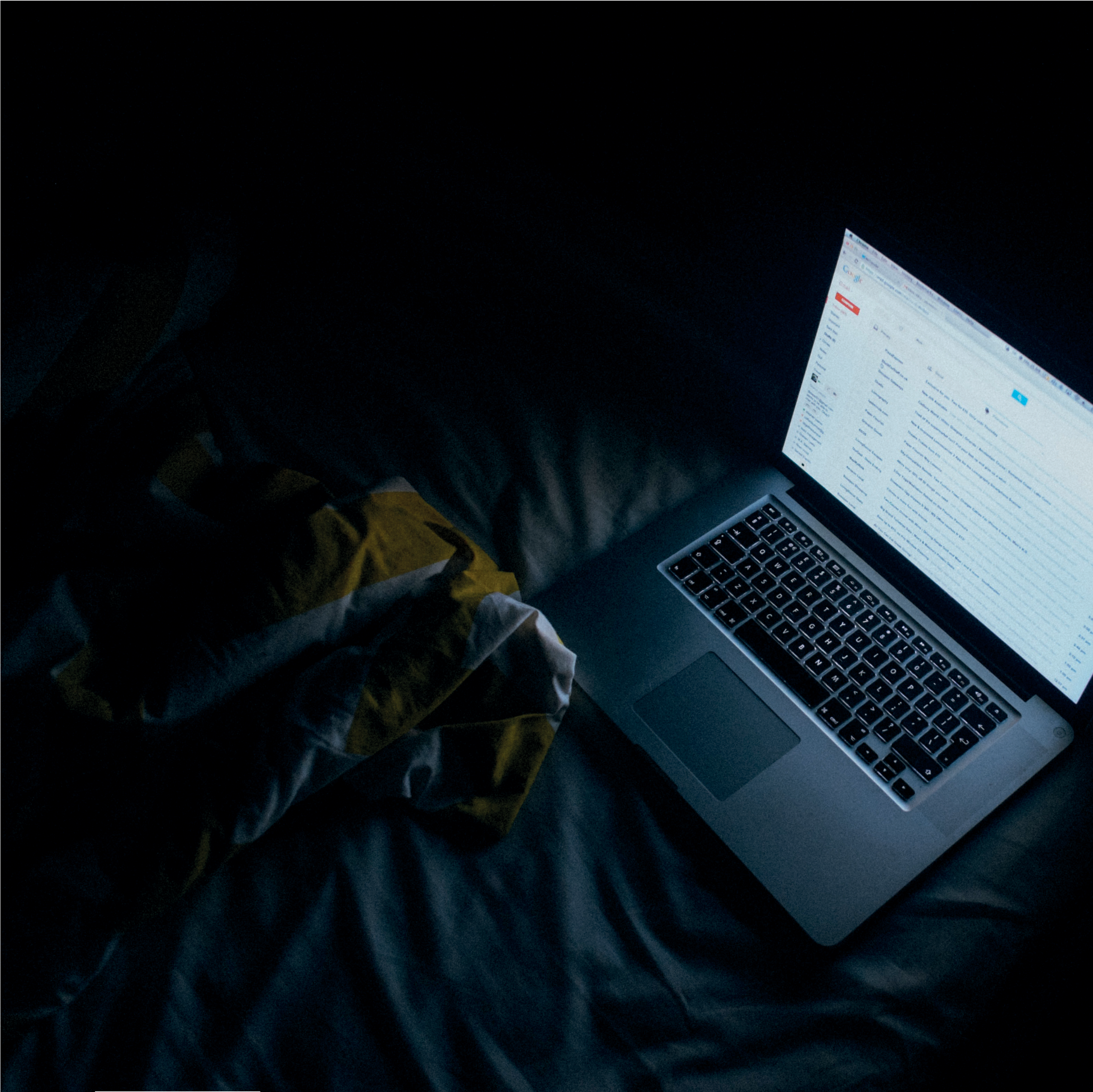 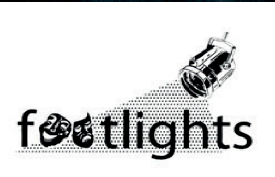 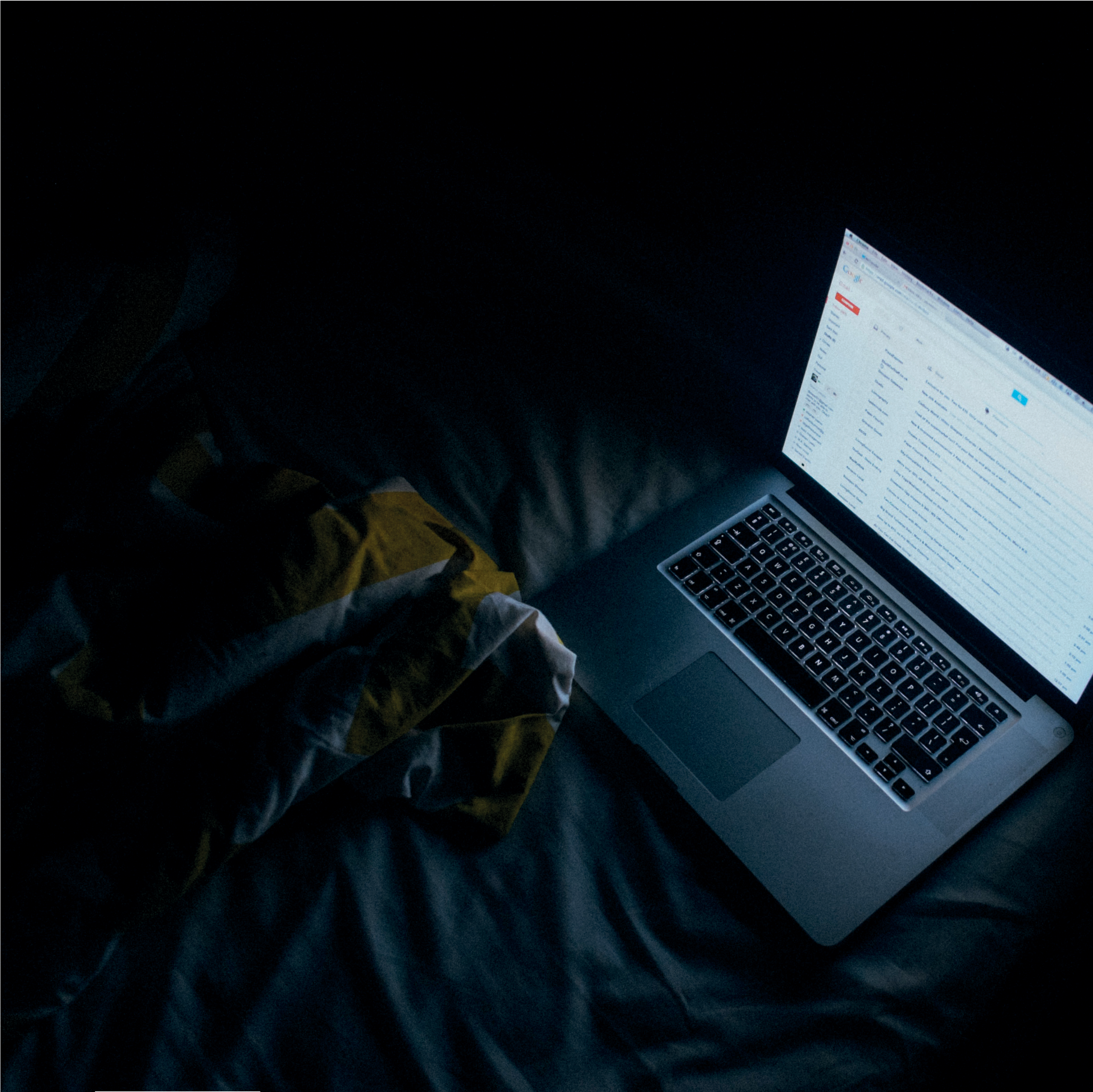 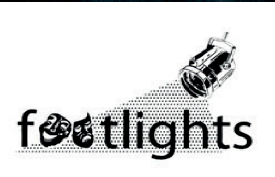 PARENT & CARER ONLINE SAFETY AWARENESS SESSIONDO YOU REALLY KNOW WHATYOUR CHILD IS DOING ONLINE?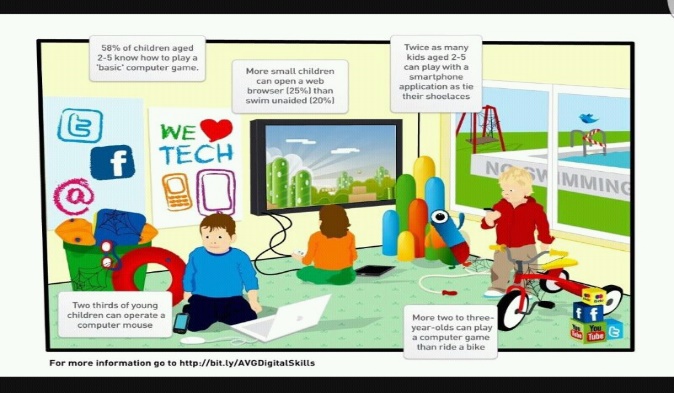 70%of 8 – 17-year old’s have seen images and videos not suitable for their age ONLINE.DO YOU KNOW WHOYOUR CHILD’S ONLINEFRIENDS ARE?1 IN 3CHILDREN HAVE BEEN AVICTIM OF CYBERBULLYINGTOPICS INCLUDECURRENT INTERNETSAFETY CONCERNSVIRTUAL REALITY & GAMINGPRACTICAL TIPSSOCIAL MEDIA APPSAND SITES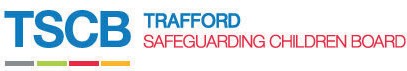 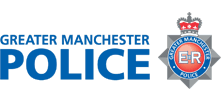 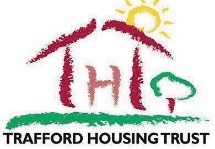 DATE: TIME:	 	LOCATION: R  E  P L Y	S  L  I PI/WE (PLEASE INDICATE HOW MANY __________) WILL BE ATTENDING THE PARENTS’ ONLINE SAFETY SESSIONNAME:NAME OF CHILD : CLASS: